Intitulé du séminaire : Identifier et valoriser son expérience et ses compétences tout au long de son parcours doctoral : construire et constituer son Portfolio.(validable dans le module A2 : « valorisation du doctorat »)Responsable : Vianney DELESPAUX – Accompagnement des doctorant(e)s et docteur(e)s 
Financement, insertion et relations internationales Intervenant : Vianney DELESPAUX – ED SHS Durée : UNE JOURNEE au choix Objectifs : Accompagner le doctorant dans l’élaboration de son portfolio pour qu’il puisse en tirer parti dans différents objectifs :Etre acteur en temps réel de son parcours de doctorat et s’approprier celui-ci,Valoriser ses activités menées durant le doctorat et savoir parler de soi en « compétences » pour échanger avec son directeur de recherche et son comité de suivi,Préparer son « après doctorat » et sa poursuite de carrièreProgramme :Présentation du portfolio : buts, finalités et utilisations Méthodologie d’analyse de ses expériences, activités, d’identification de ses compétencesTravail en groupe sur l’analyse de plusieurs exemples d’activités réalisées durant le parcours doctoral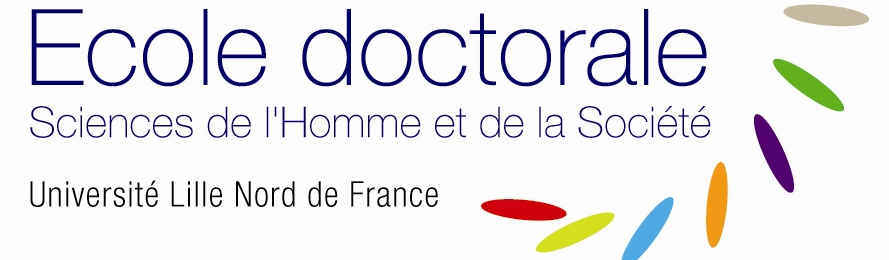 